EUROPEAN CURRICULUM VITAE FORMAT
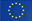 Personal DetailsFirst name(s) / Surname(s)Petya DimitrovaPhone0887131148E-mailpetya_dimitrova@hotmail.comNationalityBulgariaI live inSofia/BulgariaBirth date22.05.1990GenderFemaleWork ExperienceDatesFebruary 2013 - till nowOccupation or position heldAdministrative assistantMain activities and responsibilities-Responsible for work organization, for communication with customers and partners, organizing meetings, company’s events. 
-Responsible for preparation of company’s documents (offers, contracts, NDA, annual reports etc.). 
-Time scheduling. 
-Communication with governmental institutions, banks, non-profit organizations. 
- Working with CMS and CRM systems.
-Supporting the accounting. 
-Responsible for the staff salaries and staff managing.Name of employerThunder Box Ltd.LocationSofiaType of business or sectorMarketing/Advertising/PRDatesMarch 2013 - April 2013Occupation or position heldIntern "Foreign curruncy transfers"Main activities and responsibilities- Working with the bank software.
- Processing and archiving currency transactions.Name of employerUnited Bulgarian BankLocationSofiaType of business or sectorBanks and creditDatesAugust 2012 - September 2012Occupation or position heldInternMain activities and responsibilitiesResponsible for preparation and archiving documents. Working with the bank software.Name of employerInternational Asset BankLocationSofiaType of business or sectorBanks and creditDatesJuly 2012 - August 2012Occupation or position heldIntern "Customer service"Main activities and responsibilities- Responsible for communication with customers and offering the bank products. 
- Responsible for preparation and archiving documents.
- Working with the bank software.Name of employerRaiffeisen Bank - BulgariaLocationGorna OryahovitsaType of business or sectorBanks and creditDatesJune 2010 - September 2011Occupation or position heldOffice assistantMain activities and responsibilities-Customer service
-Responsible for communication with customers and partners, organizing meetings. 
-Responsible for preparation company’s documents (offers, contracts, invoices, annual reports etc.).Name of employerVeterinary clinic D-r DimitrovLocationGorna OryahovitsaType of business or sectorHealthcareEducation and trainingDatesOctober 2013 - July 2015Title of qualification awardedFinance with Specialisation in Banking and International FinancePrincipal subjects/occupational skills coveredBanking, Banking management, Financial managementName and type of organisation providing education and trainingUniversity of National and World EconomyLocationSofiaLevelMaster's degreeDatesSeptember 2009 - July 2013Title of qualification awardedInternational economic relationsPrincipal subjects/occupational skills covered- International economy, business, marketing and management.
- Mathematics, Business English and German languages.
- Accounting, Finance, International finance.Name and type of organisation providing education and trainingUniversity of National and World EconomyLocationSofiaLevelBachelor's degreeDatesSeptember 2005 - May 2009Title of qualification awardedHigh school degreePrincipal subjects/occupational skills coveredEnglish, German and mathematics.Name and type of organisation providing education and trainingSecondary school for foreign languages "Prof. d-r Asen Zlatarov"LocationVeliko TarnovoLevelSecondary schoolAdditional CoursesTOEFL (2013)Personal skills and competencesMother tongue:BulgarianBulgarianBulgarianLanguagesComputer skills and competences- Excellent abilities for working with Microsoft Office™ (Word™, Excel™ and PowerPoint™);
- Basic abilities for working with PhotoShop™;
- Basic abilities for working with Wordpress;
- Excellent work with Internet.Other skills and competences- Good communication and writing skills suitable for the business environment. 
- Good command for working with people.
- Good managing and scheduling of time. 
- Well budgeting. 
- Working with people in a team. 
- Managing staff. 
- Responsibility and organisational skills. Helpful and reliable. Learning and gain experience from every kind of situation or work.Driving LicenseBAdditional informationWorking as a freelance translator for different projects from 6 years.